Об утверждении дизайн-проекта по благоустройству общественной территории в сельском поседении «Койгородок» в 2019 годуРуководствуясь Федеральным законом от 06.10.2003 г. № 131-ФЗ «Об общих принципах организации местного самоуправления в Российской Федерации», в целях реализации на территории сельского поселения «Койгородок» федеральной программы «Формирование комфортной городской среды»Администрация сельского поселения «Койгородок» постановляет:Утвердить дизайн-проект по благоустройству общественной территории в сельском поселении «Койгородок» по адресу с. Койгородок, ул. Советская  «территория у пруда» согласно приложению 1 к настоящему постановлению.Настоящее постановление вступает в силу с даты принятия и подлежит обнародованию на официальном сайте администрации сельского поселения «Койгородок».Приложение 1 к постановлению администрации сельского поселения «Койгородок» от 28.03.2019 № 04/03Дизайн-проект общественной территории по адресу с. Койгородок ул. Советская «территория у пруда»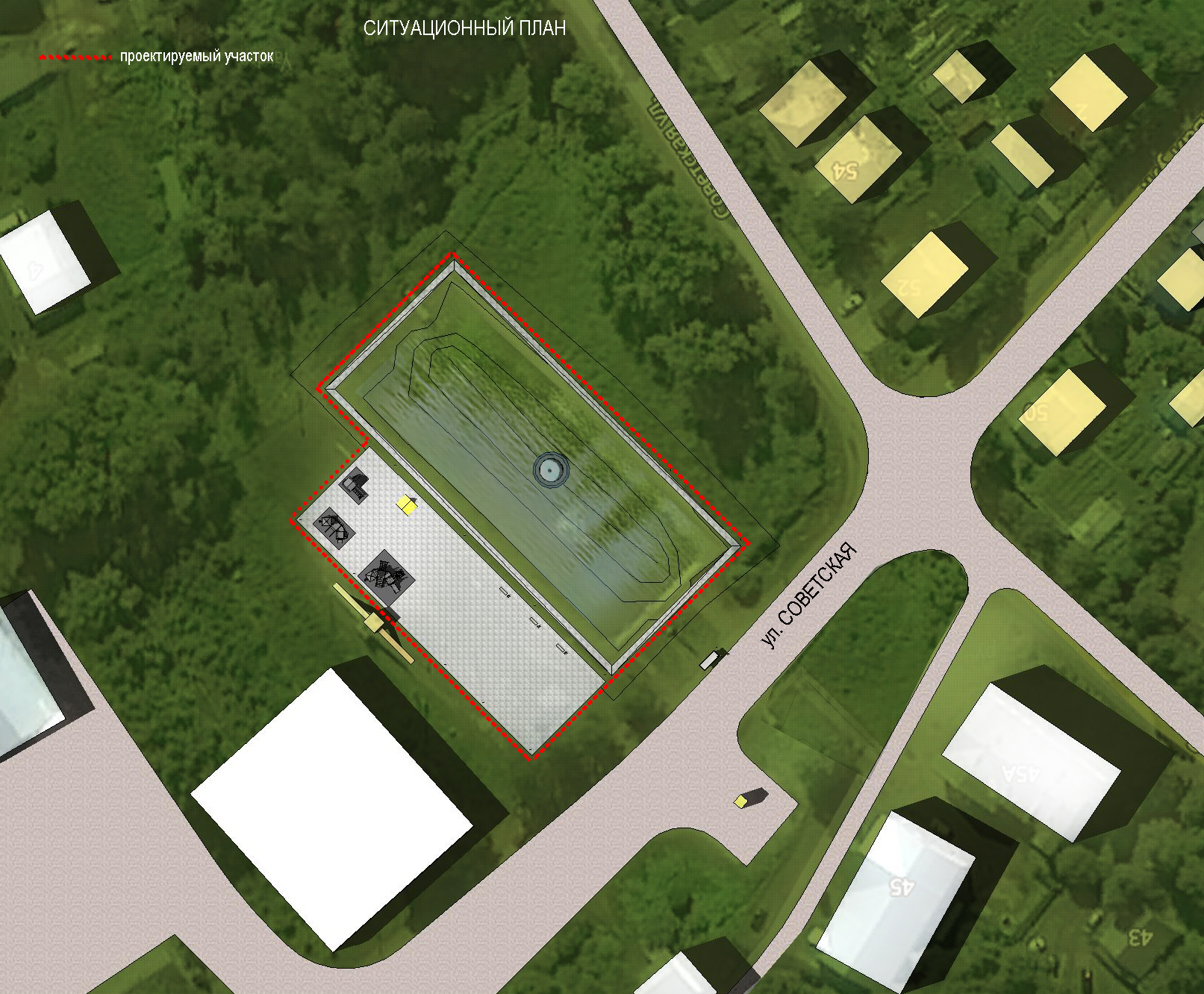 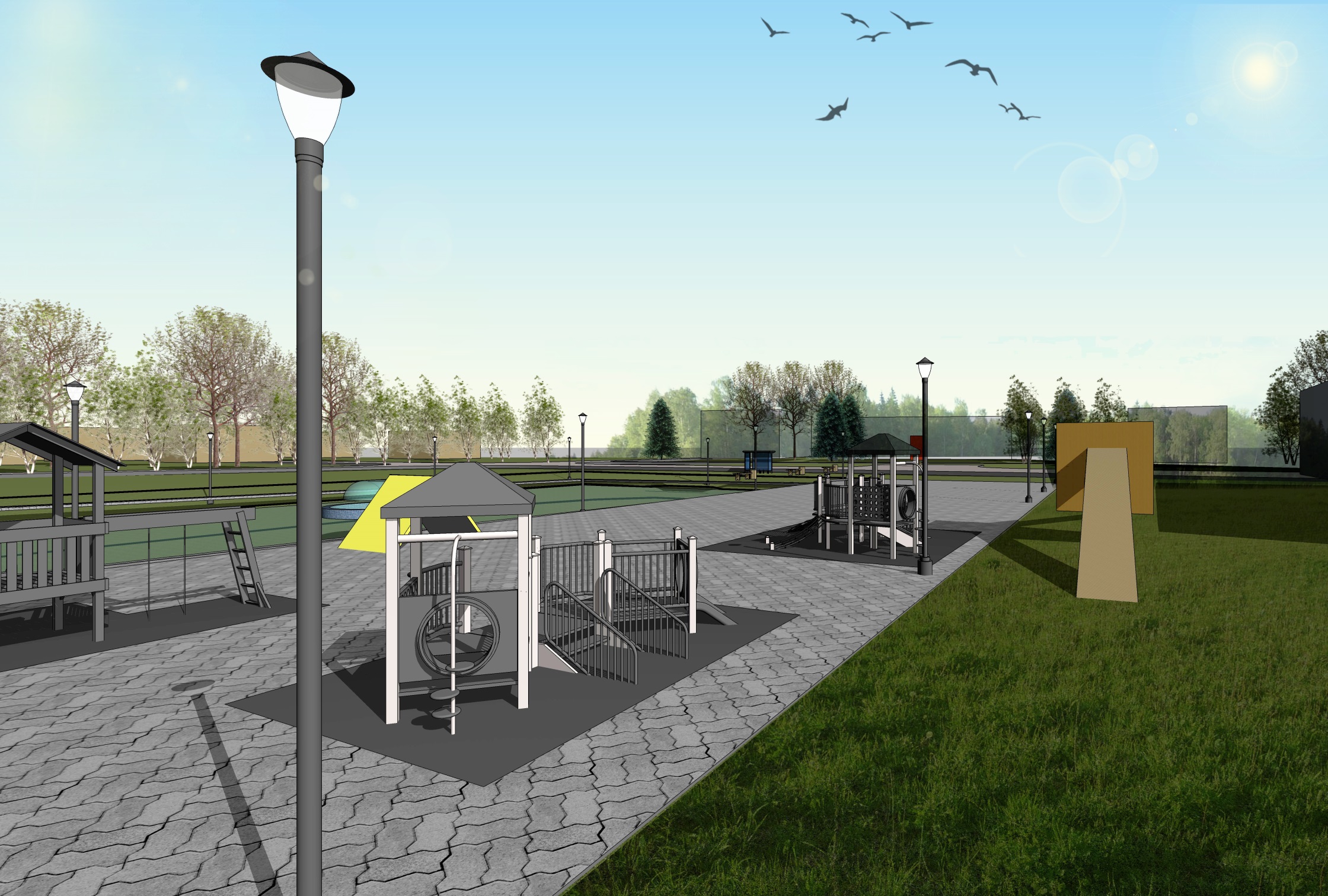 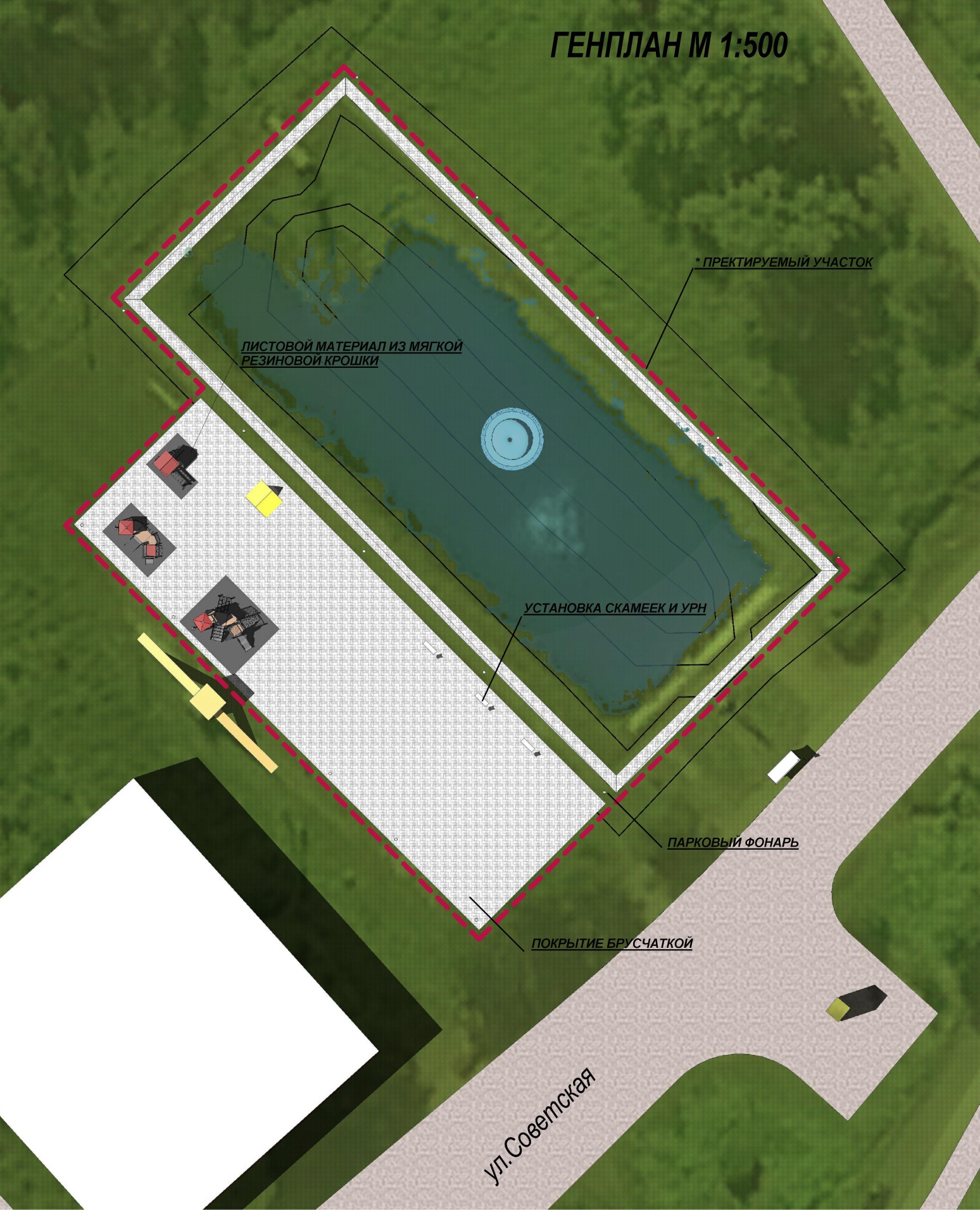 Коми республика«Койгорт» сиктовмöдчöминлöнадминистрацияКоми республика«Койгорт» сиктовмöдчöминлöнадминистрацияКоми республика«Койгорт» сиктовмöдчöминлöнадминистрация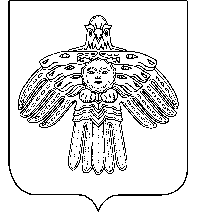 ШУÖМАдминистрациясельского поселения«Койгородок»Администрациясельского поселения«Койгородок»ПОСТАНОВЛЕНИЕот28 марта2019 г.№ № 04/03Руководитель администрации сельского поселения «Койгородок»А.А. Тебеньков